                                                 						  Арустамян Светлана  4 «Б» класс МБОУ «Школа№49»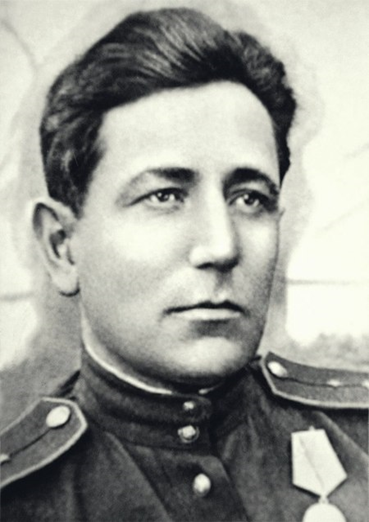 Текучев Василий Петрович(1904-1944)